T6 Summer 2T6 Summer 2Owl R/ Y1Ongoing revisit to consolidate EYFS skills- Labels, lists, captions, real and imaginary rhyming wordsHedgehog Y2/ Y3Fox  Y4/ 5/ 6Class reader for pleasureGuided reading textClass reader for pleasureGuided reading textThe Boy who lived with Dragons by Andy Shepherd Custard the Dragon by Ogden NashFlat Stanley in Space by Jeff BrownPicture a Poem by Gina DouthwaiteThe House with Chicken Legs by Sophie AndersonY4 Cloudbusting by Malorie BlackmanThe Wonder Garden by Jenny BroomY6 & 5 Wonder by R.J. PalacioBooks to model/ support writingAdditional reading resourcesPurposeBooks to model/ support writingAdditional reading resources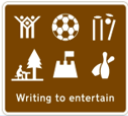 * nursery rhymes Twinkle Twinkle chocolate bar by John Foster*fantasy stories (dragons) - descriptionCustard the Dragon by Ogden NashHow to speak Dragonese by Cressida Cowell*shape (concrete) poem Picture a Poem by Gina Douthwaite Bob Raczka Wet Cement A Mix of Concrete Poems*fantasy story – Space - description  Flat Stanley in Space by Jeff BrownCharlie and the Glass Elevator by Roald Dahl*riddle poetry
What am I by Pie Corbett*Fantasy Stories – creating atmosphereThe Eye of The Storm Literacy shedNever Ending Story by Michael EndeThe Golden Compass by Phillip PullmanBooks to model/ support writingAdditional reading resources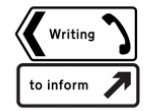 *LetterThe Lighthouse Keepers Lunch by Ronda and David Armitage*PosterAuthentic road safety postersBooks to model/ support writingAdditional reading resources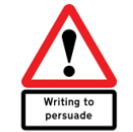 Books to model/ support writingAdditional reading resources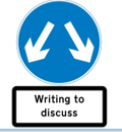 *balanced argumentWrite Stuff by Jane Considine 